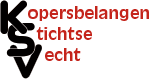 Heb je affiniteit met Marketing en Social Media? En vind je het leuk om bezig te zijn met plaatselijke ondernemers en huiseigenaren? Kopersbelangen Stichtse Vecht is op zoek naar een:Bestuurslid Marketing / Social Media (m/v)Kopersbelangen Stichtse Vecht (KSV) is een stichting en kent geen winstoogmerk. Bestuurslid zijn is dan ook geheel vrijwillig.KSV brengt plaatselijke bedrijven en woningeigenaren binnen Stichtse Vecht en omstreken samen. Allerhande plaatselijke bedrijven voor al het klein en groot onderhoud aan de woning bieden diensten aan tegen een gereduceerd tarief voor de leden van KSV. Daarnaast organiseert KSV in samenwerking acties tbv de leden. De leden betalen een bescheiden  jaarlijkse bijdrage en kunnen in ruil daarvoor gebruik maken van de geboden kortingen.Wat vragen wij?Al vanaf 1975 maakt KSV gebruik van hard-copy promotie en een hard-copy actieboekje. Om met de tijd mee te gaan wil KSV meer digitaal gaan en investeren in Marketing en Social Media. Wij zijn op zoek naar iemand die voor ons die kar wil gaan trekken. De tijdinvestering is een paar uur per maand en we doen het met zijn allen.Wat bieden wij?Een betrokken bestuur en een stichting waarbij we de plaatselijke woningeigenaren en ondernemers bij elkaar brengen met als doel om de lokale economie te steunen en te stimuleren.https://kopersbelangensv.nl/Interesse?Neem vrijblijvend contact op met ons.Anita van Amerongeninfo@kopersbelangensv.nl